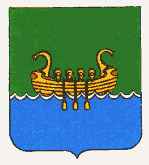 ДУМА АНДРЕАПОЛЬСКОГО МУНИЦИПАЛЬНОГО ОКРУГАТВЕРСКОЙ ОБЛАСТИР Е Ш Е Н И Е29.12.2021                                     г. Андреаполь                                        № 236Об уточнении бюджета муниципального образования Андреапольский муниципальный округТверской области на 2021 год и на плановый период 2022 и 2023 годов Заслушав  и  обсудив доклад заместителя Главы администрации Андреапольского муниципального округа, заведующей финансовым отделом Веселовой С.Н. о внесении изменений и дополнений в решение Думы Андреапольского муниципального округа Тверской области № 187 от 24.12.2020 года «О бюджете муниципального образования Андреапольский муниципальный округ Тверской области на 2021 год и на плановый период 2022 и 2023 годов» Дума Андреапольского муниципального округа РЕШИЛА:	 	Внести в решение Думы Андреапольского муниципального округа Тверской области № 187 от 24.12.2020 года «О бюджете муниципального образования Андреапольский муниципальный округ Тверской области на 2021 год и на плановый период 2022 и 2023 годов» следующие изменения:1.Утвердить  бюджет муниципального образования Андреапольский муниципальный округ Тверской области  на 2021 год по доходам в сумме 468 708 973  рубля и по расходам  в сумме 472 362 102,69 рубля, дефицит бюджета в сумме 3 653 129,69 рублей.2.Утвердить объем межбюджетных трансфертов, получаемых из других бюджетов бюджетной системы Российской Федерации в 2021 году 312 469 555 рублей, в том числе субсидии 104 021 655 рублей.3.Приложение № 1 «Источники финансирования дефицита бюджета  Андреапольского муниципального округа Тверской области на 2021 год» изложить в  новой редакции согласно приложению № 1 к настоящему решению.4.Приложение № 8 «Прогнозируемые доходы бюджета  Андреапольского муниципального округа Тверской области по группам, подгруппам, статьям, подстатьям и элементам доходов классификации доходов бюджетов Российской Федерации на 2021 год» изложить в новой редакции согласно приложению № 2 к настоящему решению.5.Приложение  № 11  «Распределение бюджетных ассигнований бюджета Андреапольского муниципального округа Тверской области  по разделам и подразделам классификации расходов бюджетов Российской Федерации  на 2021 год» изложить в  новой редакции согласно приложению  № 3  к настоящему решению.6.Приложение  № 15 «Ведомственная структура расходов бюджета Андреапольского муниципального округа Тверской области на 2021 год» изложить в  новой редакции согласно приложению  № 4 к настоящему решению.7. Приложение  № 13  «Распределение бюджетных ассигнований  бюджета  Андреапольского муниципального округа Тверской области по разделам, подразделам, целевым статьям (муниципальным программам и непрограммным направлениям деятельности), группам  видов расходов классификации расходов бюджетов на 2021 год» изложить в  новой редакции согласно приложению  № 5 к настоящему решению.8. Приложение № 17 «Распределение бюджетных ассигнований бюджета Андреапольского муниципального округа Тверской области по целевым статьям (муниципальным программам и непрограммным направлениям деятельности), группам видов расходов классификации расходов бюджетов на 2021 год» изложить в  новой редакции  согласно приложению № 6  к настоящему решению.9.  Настоящее решение разместить на официальном сайте Администрации Андреапольского муниципального округа.	Глава Андреапольского муниципального округа						Н.Н. БаранникПредседатель Думы Андреапольскогомуниципального округа					            В.Я. Стенин